Mansikka-valkosuklaakääretorttuANNOKSET 10 	VALMISTUSAIKa 15 minHurmaavan herkullinen kääretorttu maistuu mansikalle. Pursota loppu valkosuklaakreemi kakun pinnalle ja koristele karamelleilla.Ainekset4 kpl kananmunaa1 1/2 dl sokeria1 dl  vehnäjauhoja1/2 dl perunajauhoja1 tl leivinjauhettaTÄYTE1 1/2 dl mansikkahilloa 100 g valkosuklaata1 kpl (250 g) mascarponejuustoaKORISTEEKSI1 dl ranskalaisia pastilleja (irtomakeisia)Näin teet1Vaahdota munat ja sokeri. Yhdistä kuivat aineet, siivilöi ja sekoita vaahtoon. Levitä taikina leivinpaperoidulle uunipellille ja paista 225-asteisen uunin keskitasolla noin 7 minuuttia. Kumoa pohja sokeroidulle leivinpaperille. Irrota pohjapaperi ja anna levyn jäähtyä.Levitä levylle mansikkahillo. Sulata valkosuklaa varoen mikrossa. Notkista mascarpone ja lisää joukkoon valkosuklaa. Lämmitä seosta hetki mikrossa puolella teholla ja vatkaa tasaiseksi. Levitä 2/3 täytteestä torttupohjalle. Kääri rullalle ja anna vetäytyä jääkaapissa peitettynä vähintään tunti.Pursota loppu valkosuklaakreemi kakun pinnalle ja koristele karamelleilla.RAVINTOSISÄLTÖHuom! Valmistettaessa ruokaa erityisruokavaliota noudattavalle kannattaa aina tarkistaa tuotteiden sopivuus pakkausmerkinnöistä.Ravintolaskelmassa ei huomioitu:1 tl leivinjauhetta1 dl ranskalaisia pastilleja (irtomakeisia)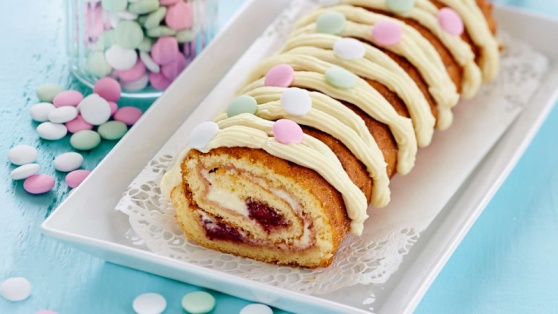 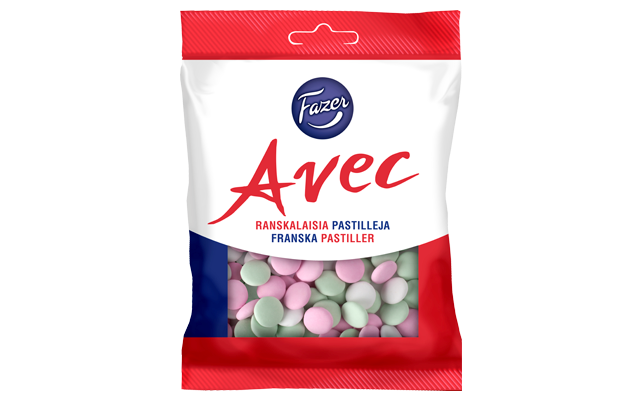 ANNOSRESEPTIHiilihydraatteja35 g346 gProteiinia5 g47 gRasvaa6 g62 gKuituja1 g5 gEnergiaa kj9089079Energiaa kcal2172167